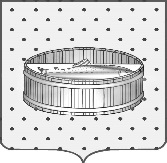 Ленинградская область                           Лужский муниципальный район Совет депутатов Лужского городского поселениятретьего созываРЕШЕНИЕ                                                               01 ноября 2016 года    № 135                                                                     О финансово-хозяйственной деятельности МУП «Лужская инициатива» за 9 месяцев 2016 г.В соответствии с требованиями Федерального закона от 6 октября  2003 года № 131-ФЗ «Об общих принципах организации местного самоуправления в Российской Федерации», заслушав доклад директора муниципального унитарного предприятия  «Лужская инициатива»,  Совет депутатов  муниципального образования Лужское городское поселение Лужского муниципального района Ленинградской области  РЕШИЛ:1. Принять к сведению информацию о финансово-хозяйственной деятельности муниципального унитарного предприятия  «Лужская инициатива» за 9 месяцев 2016 г.Глава Лужского городского поселения,исполняющий полномочия председателя Совета депутатов	                                                                           В.Н. Степанов Разослано: КУМИ – 2 экз., адм. ЛМР – 2 экз., МУП «Лужская инициатива»,                      прокуратура.